Beste ouders en leerlingenOp vrijdag 12/11 gaan we op fietsuitstap in het kader van de lessen wereldoriëntatie rond Wereldoorlog 1. (https://site-gunfire-brasschaat.be/index.php/nl/)We fietsen die dag naar het oudste militaire vliegveld van België om een bezoek te brengen aan het Gunfire-museum. De kostprijs van deze uitstap bedraagt €3 (omdat we met de fiets gaan) en zal via de schoolrekening verrekend worden.We verzamelen met de fiets op school om 8 uur 10 en zijn om 15 uur 30 terug. (iets later kan als er bv. Iemand lek rijdt) Zorg dat je zeker thuis ontbeten hebt voor je naar school komt!Om de dag vlot te laten verlopen vragen we om in orde te zijn met volgende zaken:Fiets: (die in orde is) Dit is een minimum om mee te mogen:Werkende verlichting (het kan nog donker zijn), reflectorenBanden opgeblazenRemmen die werkenZadel, stuur enz. dat vast zit en op hoogte afgesteld.kleding: waterdichte wandelschoenen of laarzen een rugzakjeregenjas warme trui, handschoenen (als het koud is…)fietshelm (als je er één hebt)voldoende eten en drinken (iets anders dan water mag) afval neem je zelf terug mee.een plastic zak om eventueel op te zitten bij de picknickBedankt om alles mee in orde te maken in het kader van de veiligheid!Meester en de juffen van het vijfdeGEZOCHT: 3 personen fietsbegeleiding! Als je als ouder/grootouder/zus… graag mee wil begeleiden met de fiets, dan kan dit (met bezoek aan het museum). Graag even een mailtje naar hans.coolen@lambertus.be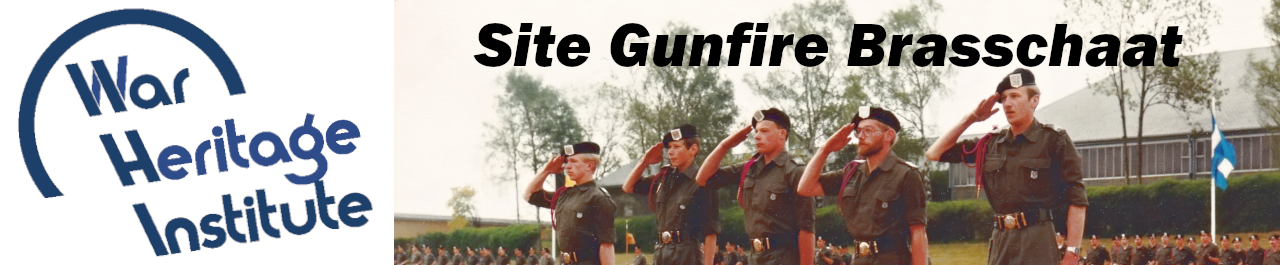 